11th Grade Second Semester Integrated Project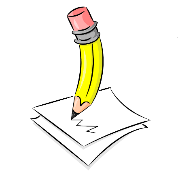 Aims: The purpose of this project is to help you understand the integrated nature of Humanities while also developing research, analytical writing and critical reading skills. Integrate Social Studies and Language Arts in one thesis-driven essayUse language analysis (rhetorical appeals, propaganda techniques, etc.)Use OPCVL analysisUse cultural universals, other historical themes and language lenses decided by grade levelDirections: Students will choose a post-1940s America topic and explore both historical and language sources around the subject. Students will then craft a research question, evaluate sources, and craft a thesis driven analytical paper.Requirements: Research Question & Thesis  OPCVL and Language analysis:two differing primary sourcesone secondary source with a clear perspective (historiographical, political, cultural, economic)OutlineRough DraftFinal Thesis-driven paper1900-2100 words 7 sources total Source Evaluation Component: Students will use OPCVL and language analysis for two differing primary source and one secondary source with a clear perspective that will be used in their investigation. In this section students must do the following and use the provided OPCVL worksheet:Clearly state the QUESTION they have chosen to investigate (this must be stated as a research question)Include an OPCVL of the three sources they have selected for detailed analysis, including an explanation of their relevance to the investigation, origins, purpose and content, and the value and limitations of the three sources.Analyze the language of the three sources using analysis such as rhetorical appeals, propaganda techniques, etc.The source evaluation will be included in the final paper (but not in the final word count), and will be scored in the culminating category.Process Components:Brief overview of your topic that leads to research question creationThesis Outline including thesis, BTS, cited evidence, and analysisRough draft with Works Cited Page and Source Evaluation includedCulminating Components: Source Evaluation including OPCVL and language analysisFinal, thesis-driven essayScored using Humanities rubric